Κόνιτσα 22/03/2021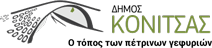 ΔΕΛΤΙΟ ΤΥΠΟΥ200 ΧΡΟΝΙΑ ΑΠΟ ΤΗΝ ΕΛΛΗΝΙΚΗ ΕΠΑΝΑΣΤΑΣΗΠΡΟΓΡΑΜΜΑ ΕΟΡΤΑΣΜΟΥ ΤΗΣ ΕΘΝΙΚΗΣ ΕΠΕΤΕΙΟΥ ΤΗΣ 25ΗΣ ΜΑΡΤΙΟΥ 2021. Σε λίγες ημέρες ο Ελληνισμός θα εορτάσει την επέτειο της εθνικής παλιγγενεσίας της 25ης Μαρτίου 1821, η οποία συμπίπτει με τη συμπλήρωση των διακοσίων ετών από την Επανάσταση του 1821. Το πρόγραμμα εορτασμού της Εθνικής Επετείου στο Δήμο Κόνιτσας περιλαμβάνει τα ακόλουθα: Γενικός τριήμερος σημαιοστολισμός από την 8η πρωινή ώρα της 23ης έως τη δύση του ηλίου της 25ης Μαρτίου σε όλο το Δήμο Κόνιτσας. Φωταγώγηση όλων των καταστημάτων του δημοσίου, του Ο.Τ.Α., των Ν.Π.Δ.Δ. και των Τραπεζών κατά τις βραδινές ώρες της 24ης και 25ης Μαρτίου 2021. 25η Μαρτίου 2021: Όρθρος και Θεία Λειτουργία στον Ιερό Ναό του Αγίου Κοσμά του Αιτωλού.10:00π.μ.: Δοξολογία. Επιμνημόσυνη Δέηση και Κατάθεση στεφάνων στο μνημείο Ηρώων στο Δημαρχείο. Λόγω των έκτακτων μέτρων που έχουν ληφθεί για την αντιμετώπιση του κινδύνου διασποράς του κορονοϊού Covid – 19, σας γνωρίζουμε ότι οι φετινές εκδηλώσεις θα πραγματοποιηθούν με βάση τις ισχύουσες υγειονομικές διατάξεις και με περιορισμένο αριθμό ατόμων για λόγους δημόσιας υγείας. Από το Γραφείο Δημάρχου 